Template: Developing Nurse Standardized Procedure Use of Statins for Management of Patients at High Risk for Cardiovascular EventsClinical Protocol: Nurse Co-management of patients at high risk of cardiovascular events Effective date:Policy & Procedure:Revision date: Last reviewed:PolicyIt is the policy of ________ Health Center to allow qualified RNs to co-manage patients ages 18 -75 years at high risk for cardiovascular events with statins (HMG-CoA reductase inhibitors).I. ProcedureA. Functions the RN may perform: collect subjective data (patient history), collect objective data (perform physical examinations), assess patient status, order and interpret labs, develop and implement treatment and educational plan of careB. Scope: under the following circumstances the RN may perform function1. Setting – within the clinic site2. Supervision – the RN may operate independently within the constraints and criteria of this policy in partnership with mentoring physician(s) and the designated primary care physician to provide care under the protocol.3. Patient criteria:a. Patient has a designated primary care provider.b. Patient is 18-75 years of age with diagnosis of atherosclerotic cardiovascular disease, current diabetes, LDL-C > 190mg/dL, triglycerides > 200, or level of estimated 10-year ASCVD risk > 7.5% (http://www.cvriskcalculator.com)d. Patient does not have contraindications for statin medication use (Appendix II).e. Patient does not have secondary causes of hypertriglyceridemia: hypothyroidism, hyperglycemia, renal disease, excessive alcohol intake, obesity, Cushing’s, nephrosisf. The patient’s baseline labs are within normal limits: Cr or eGFR, ALT (CMP)g. The nurse has introduced her/himself utilizing correct title and explain role and the patient accepts RN co-management.C. Definitions:Atherosclerotic cardiovascular disease (ASCVD) – defined as previous heart attack, stroke (CVA), transient ischemic attack (TIA), previous abdominal aortic aneurysm (AAA or ‘triple A’) repair, known coronary artery disease (CAD), peripheral arterial disease (PAD)Subclinical ASCVD includes asymptomatic coronary artery disease or peripheral artery disease, abnormal ankle brachial index (ABI) detected on screeningChampion – primary care mentoring physicianD. Procedure for Nurse PracticeSubjective assessmentReview relevant health history reported by the patient &/or documented in the EMR for ASCVD and diabetes.Evaluate current medications for possible relative contraindications; consult with physician as needed (Appendix II).Conducted review of systems for contraindications to statin use (Appendix II)Assess health habits: diet, exercise, alcohol intake, and tobacco use.Objective assessment – BP measurementLab review: Low Density Lipid (LDL) > 99 mg/dL, Cr or eGFR, ALT (Complete Metabolic Panel), hemoglobin A1cconsult provider if ALT or AST >3 times upper limits of normalb.   If other patient criteria are not met, use Heart Risk Calculator (http://www.cvriskcalculator.com increased risk) to determine if 10-year risk of heart attack or stroke for cardiovascular event >7.5%Assessment – increased risk for cardiovascular event by history, laboratory or Heart Risk CalculatorPlanTreatment goal = LDL cholesterol < 99mg/dL or 30-50% reduction in LDLBase treatment: determine if moderate or high intensity statin is indicated then begin medication using protocol (Appendix I):High intensity: if 40-75 years and:LDL >190 mg/dL and diabetic or ASCVDdiabetic with ASCVDModerate intensity:> 75 years and not diabeticdiabetic or ASCV and LDL < 190 mg/dLPatient education: Medication – risks/benefits, side effects, lifelong therapyLifestyle modifications should be addressed at every encounter:physical activity (30 minutes per day or 150 minutes a week)weight management (goal < 25 kg/m2)dietary choices – select foods low in saturated fats, high in mono and polyunsaturated fats and fiberLimiting alcohol consumption (<1 drink/day for women; <2 drinks for men)Smoking cessationPatient follow-upOnce LDL is at goal or on maximum statin dose, test LDL annuallyDecrease statin dose if LDL <40In individuals with less than anticipated therapeutic response or intolerant of recommended intensity, evaluate and reinforce lifestyle changes, medication adherence; exclude secondary causes of hyperlipidemiaIf patient assessed to have possible side effects from statin use, nurse to consult with a provider (Appendix III).Order Cr, ALT, CK or Complete Metabolic Panel (CMP) to be drawn in next 1-2 months after initiating new medications, raising dose or suspecting side effectsOrder Hgb A1c, CMP and Lipid panel if not done in last 12 monthsRecord keeping of patient encounters – all patient care (BP, medications, lab work, and education) and verbal or telephone communications with the clinician, or patient/family shall be documented in the EMR.II. Requirements for Registered NurseA. PreparationEducation/Licensure: nurse must be licensed as Registered Nurse in California and be in good standing with the Board of Registered Nursing (BRN).Experience: a minimum of one year’s experience (full-time or 2080 hours) as an RN is required.Training: nurse must successfully complete advanced training on subjective and objective evaluation of patients including statin medications, patient education and implementation of the protocol.Nurse must demonstrate knowledge of cardiovascular risk assessment and interpreting lipid test results.B. EvaluationInitial: Three cases must be documented and reviewed with Champion each week for one month; followed by 3 cases per month for 3 months; then 6 cases per year. Nurse must demonstrate appropriate management of patients on statins. If primary care provider disagrees with management plan, cases will be reviewed with Champion. Evidence of successful completion will be documented and included in the nurse’s personnel fileOngoing Evaluation: Annual competency evaluations will be conducted documenting the RNs ability to function appropriately under the protocol including clinical knowledge, skills/ procedures, appropriate consultation and documentation.C. Supervision and ReviewRoles and responsibilities of Registered Nurses working under the protocol:RN must verify that patients have a designated primary care provider and that the patient meets the criteria for standardized procedure. RN will collaborate and work in partnership with mentoring physician(s) and individual patient’s primary care physician to provide care under the protocol.RN will introduce her/himself utilizing correct title and explain roleRN will collect subjective data (patient history), collect objective data (perform physical examinations), assess patient status, order and interpret labs, develop and implement treatment and educational plan of careDocumentation - RN will maintain record of patient encounters (in person, group, telephone) patient ID, complaints, assessment of adherence to meds, diet, exercise, pertinent lab results, plan for med changes, follow-up labs and visits; physician notification if needed Roles and responsibilities of the Champion & the primary care physician:Champions should be identified for each site and meet with PHASE consultant prior to implementation.The Champion will assure a physician will be available when the nurse consultation or for the physician to see the patient, the patient requests to see the physician, and/or there is an onsite emergency.Primary care physician is responsible for patient management. He/she will be available for consultation and collaboration with RN. The physician will see the patient or review the care of each patient at least once a year and renew the patient specific medication order on an annual basis.III. Development and Approval of the Standardized ProcedureA. Method – this procedure was developed using the most current guidance from the Board of Registered Nursing, American Academy of Family Practice and technical references from the PHASE program.B. Review schedule – the procedure shall be assessed at 3 and 6 months following implementation and then annually. Appendix I:Moderate intensity statins Pravastatin 20-40 mg once at night, dispense 3 month supplyLovastatin 40 mg once at night, dispense 3 month supplyAtorvastatin 10-20 mg once at night, dispense 3 month supplyRosuvastatin 5-10 mg once at night, dispense 3 month supply Simvastatin 20-40 mg once at night, dispense 3 month supply High intensity statins:Atorvastatin 40-80 mg once at night, dispense 3 month supply Rosuvastatin 20-40 mg once at night, dispense 3 month supplyAlgorithm for ASCVD Statin Benefit Groups 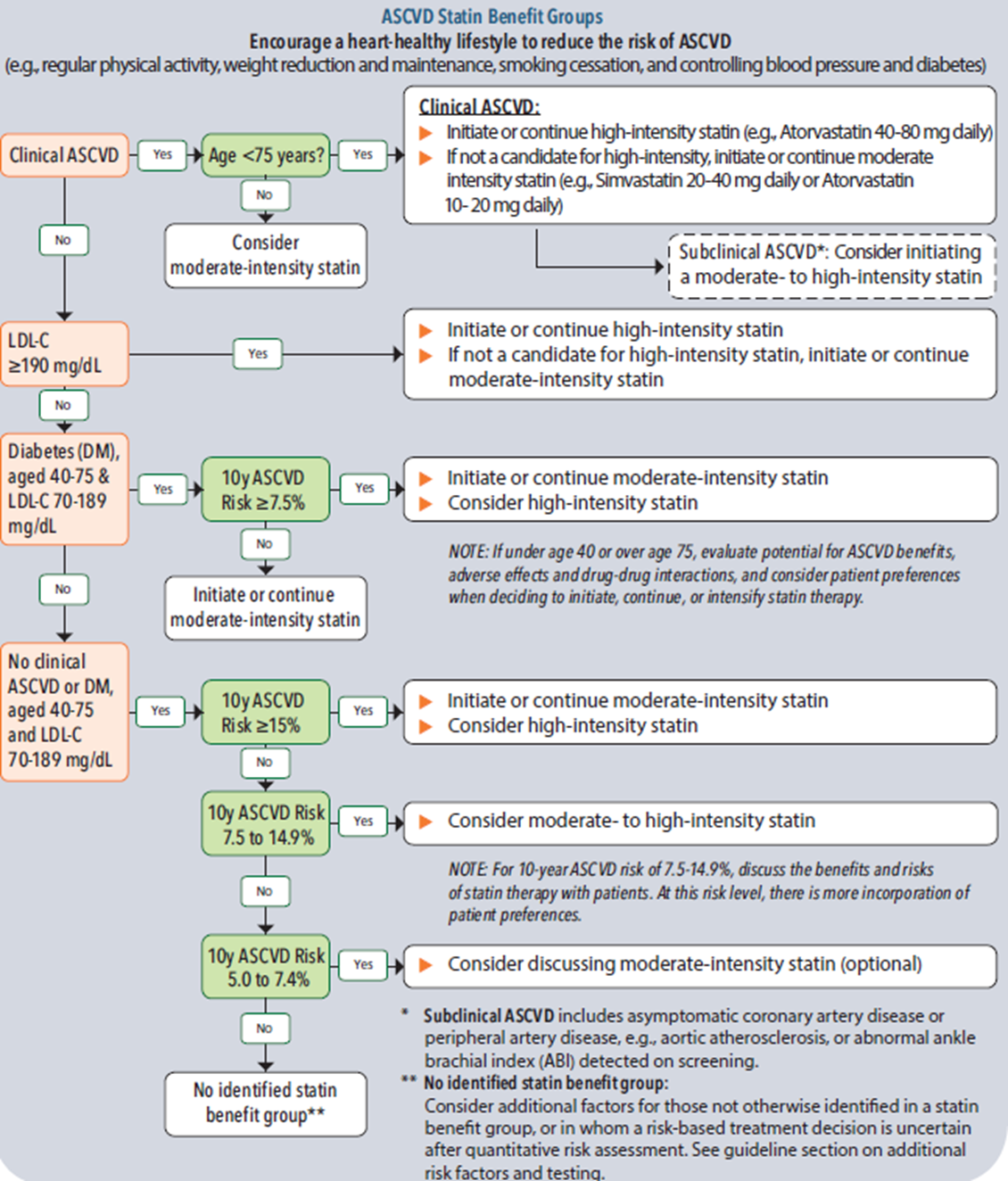 Source: 2015 Kaiser Permanente Care Management InstituteAppendix II:ContraindicationsHistory of rhabdomyolysis with prior use or intolerancePregnancy or intended pregnancyLactationRelative contraindication- consult with physician prior to medication start:Amyelotropic Lateral Sclerosis (Lou Gehrig’s Disease), other myositis such as polymyositis, inclusion body myositis, dermatomyositis, or uncontrolled hypothyroidismChildbearing age without effective contraceptionDrug interactions – consult with provider before prescribing if:Currently taking anti-viral or antifungal medications fibrate (e.g. gemfibrozil, fenofibrate Avoid simvastatin with SSRI, amlodipineSee Table 3 below: Statin Drug Interactions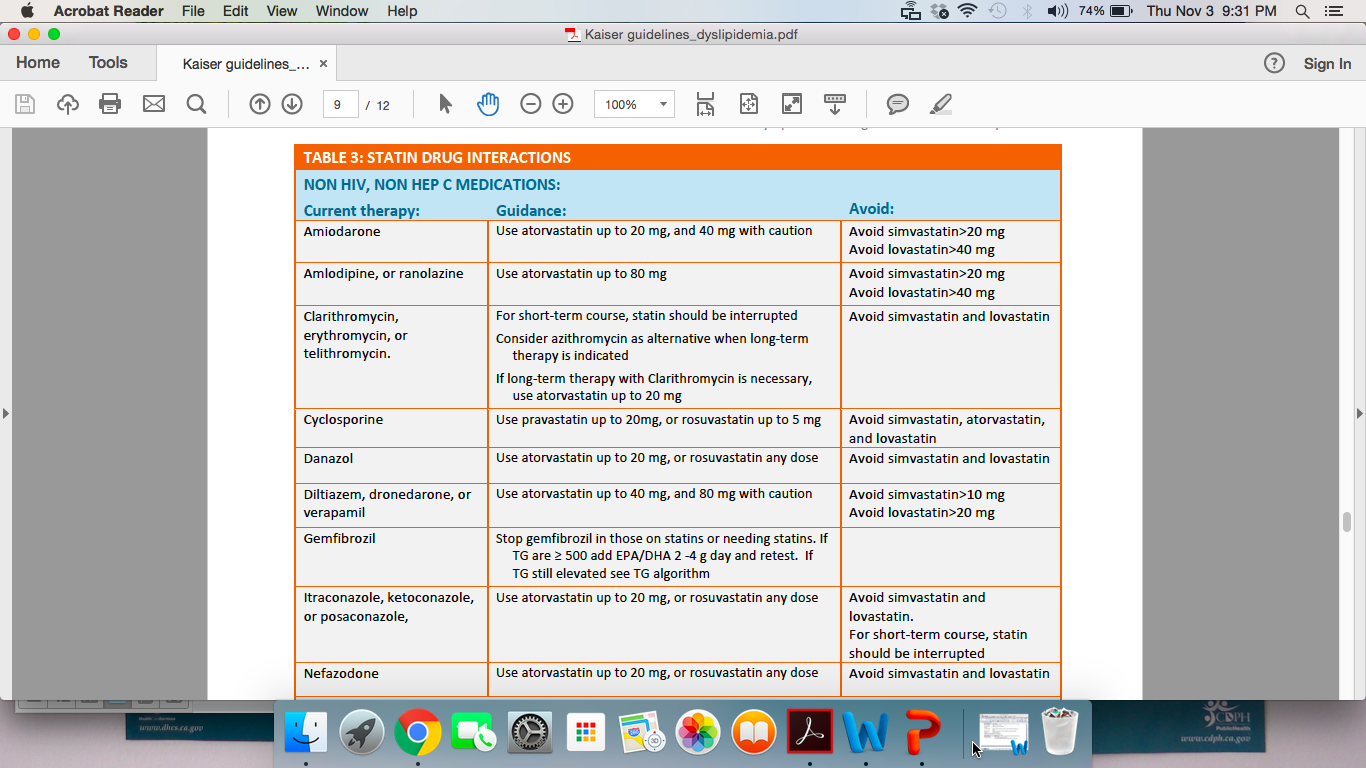 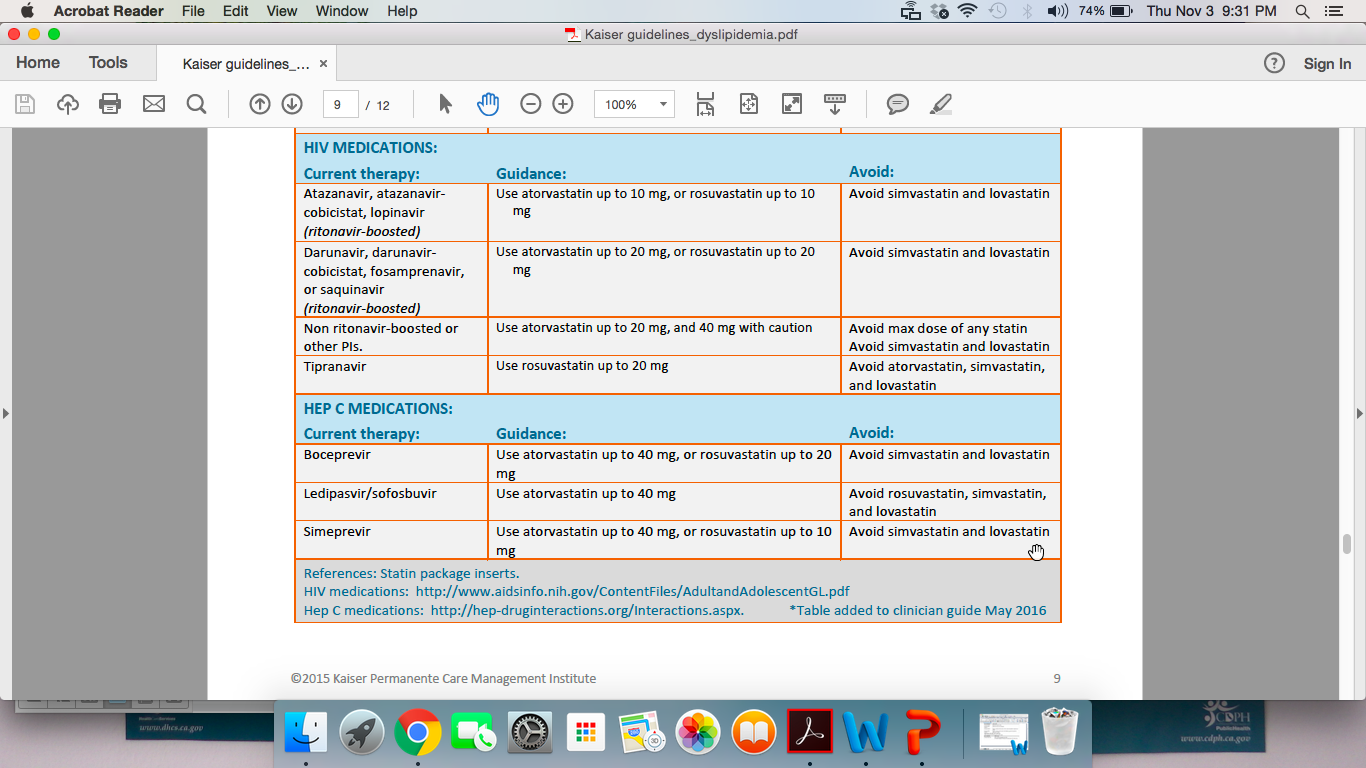 Source: 2015 Kaiser Permanente Care Management InstituteAppendix III: Medication side effectsMyopathy: symptoms include muscle ache, muscle weakness, muscle inflammationIf patient assessed to have possible side effects from statin use, nurse to consult with a providerVery rarely rhabdomyolysis (markedly elevated CK and renal failure)Myalgias Hepatic dysfunction: Jaundice, nausea, fatigue, loss of appetiteRepeat CMP only if signs of liver toxicity Transaminitis – elevation in AST and ALT over 3-4 times upper limits of normalIf LFT’s >3x ULN but no symptomsdecrease dose to moderate intensity and repeat CMP in 2-3 months and consult with a providerAvoid simvastatin 80 mg due to increased medication side effects